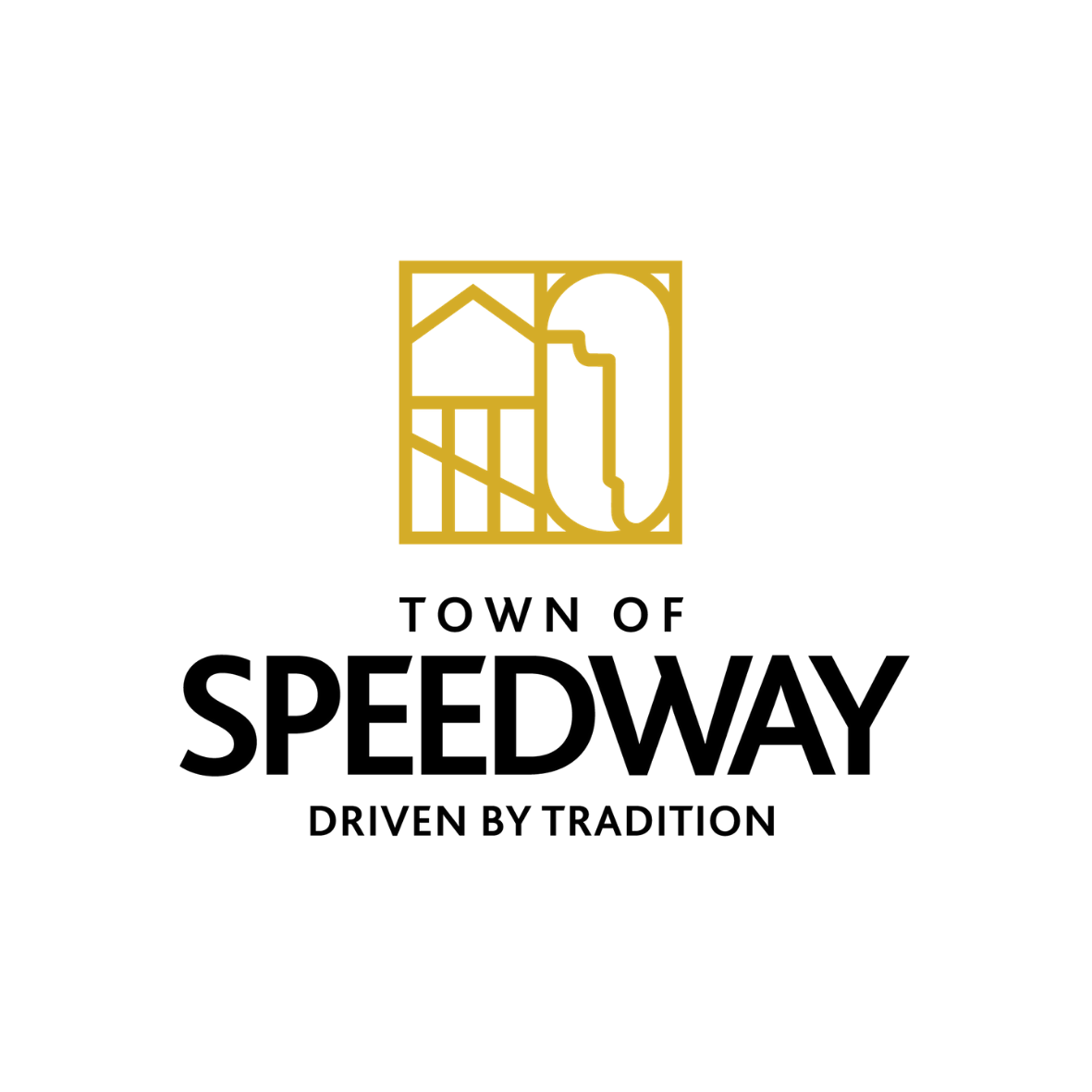 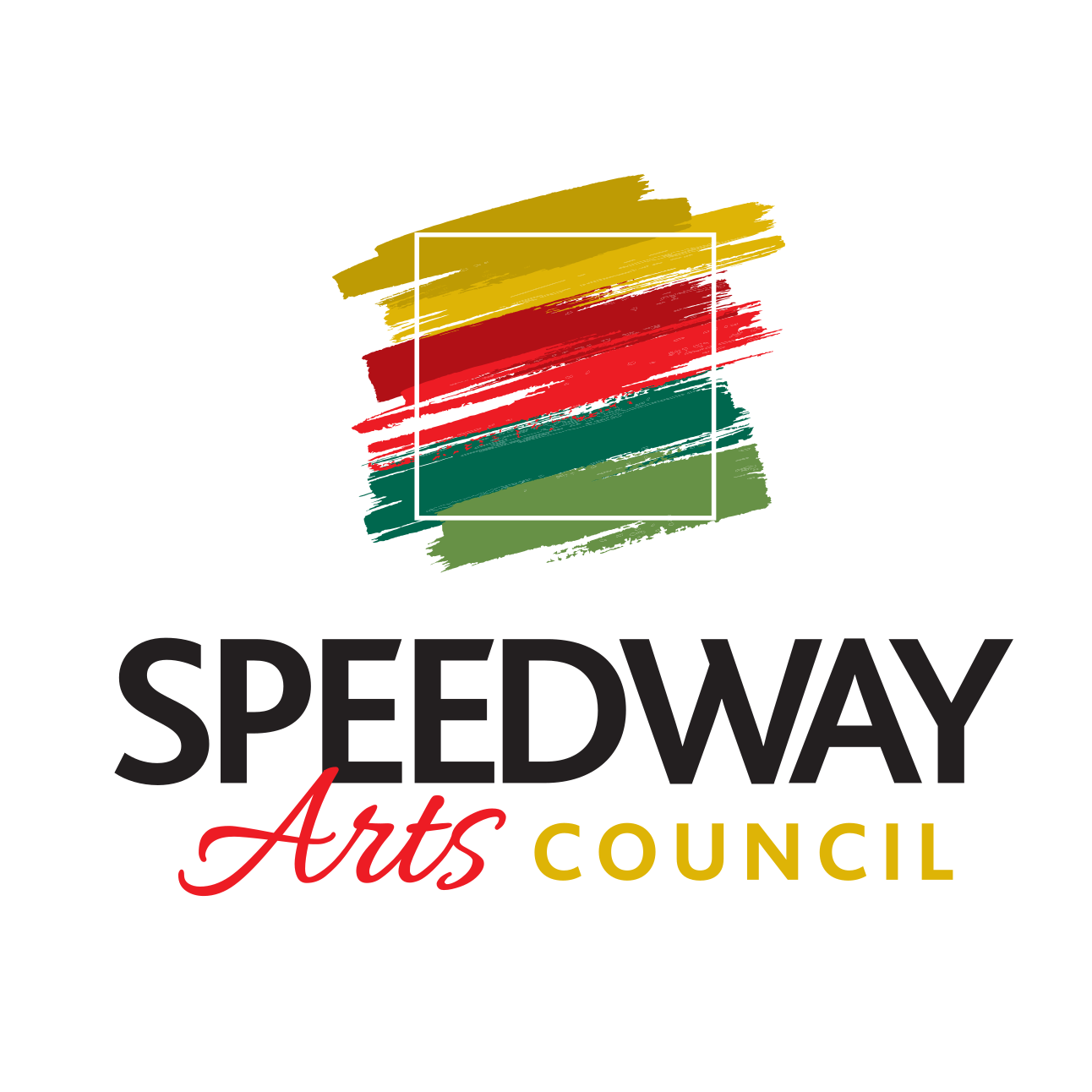 Town of Speedway
Arts CouncilMeeting on October 28th, 2021ATTENDANCE	Board Members: Katie Maiers, Chris Nusbaum, Laura Londry, Bruce Levy, John Miller	Town Officials: 	Guests: Annetta Gholdson MINUTESCall Meeting to order: 6:37pmApproval of Previous Meeting Minutes (send to Communication Director): Reports of Officers:President- Trunk or treat reimbursement for candy: Motion passedLight the night eventVice President- IRMA Plaques- Not moving forward with this projectMain St Walk-of-FameSecretary- Community Liaison-Communications Director- Guest:Reports of Speedway Arts Corporation Non-Profit 501-(c)(3):Financial Report- Ending account balance from:Paypal account-Items to vote on: Order business cards for Arts Council membersMoo.com- 200 glossy regular cards  ~$70Add names and numbers?Bruce, Laura, Katie vote yes for name/phone numberVoted for purchase of cards: Motion passed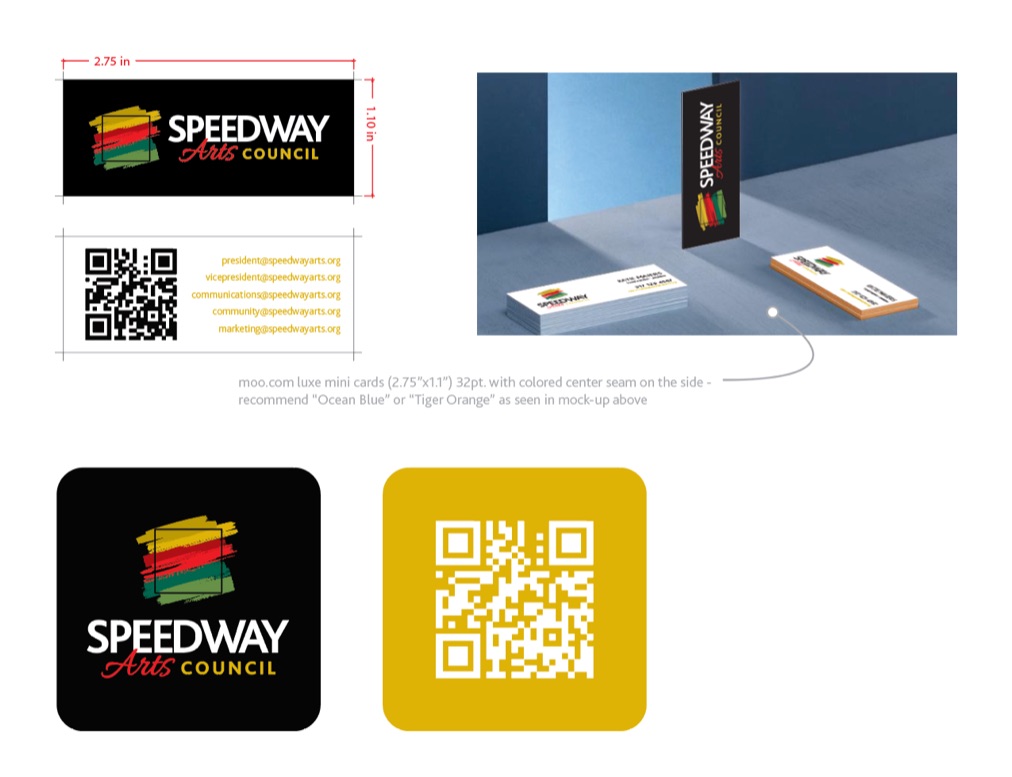 Ongoing Projects:1. SMC MuralSRC went over mural proposals: Alex Wakefield was a favoriteNext steps: Talk to Tim Gropp, find out about payment structureProposals from Artists:Travis NealJonathan MummertMichael MartinAlex Wakefiled2. SMC Lower Level Gallery- Create a museum of Speedway history with items on loan from various residents/businessesDarren Jacks memorabiliaCommission artwork from local artists for permanent display3. May 2022 Pop-Up at Wilcox	Proposal deadline:4. Christmas pop-up Shop	2 weekends in December 3rd, 4th, 5th, 10th, 11th, 12th and 17th, 18th, 19th	Artists-reach out to may popup artists and their friends (Katie to cc arts council)New Projects:Alex Wakefield online art sale Nov. 19-21stNeeds a space to have his art available for online show: Founders, Foyt Wine Vault, SMC for a couple hoursHe plans to use a selfie stick and phone to show his work  		3. Speedway Art Trail3.  Murals on MainGrant Opportunities4.  Main Street Lighting ProjectAES Charitable Contributions fundingGood to the Order: Question about the old 1200 block building More sculpture artAnnouncements:TasksAdjournment: Executive session Next meeting: